LES MÉDIAS & LA PRESSE ÉCRITEEntraînement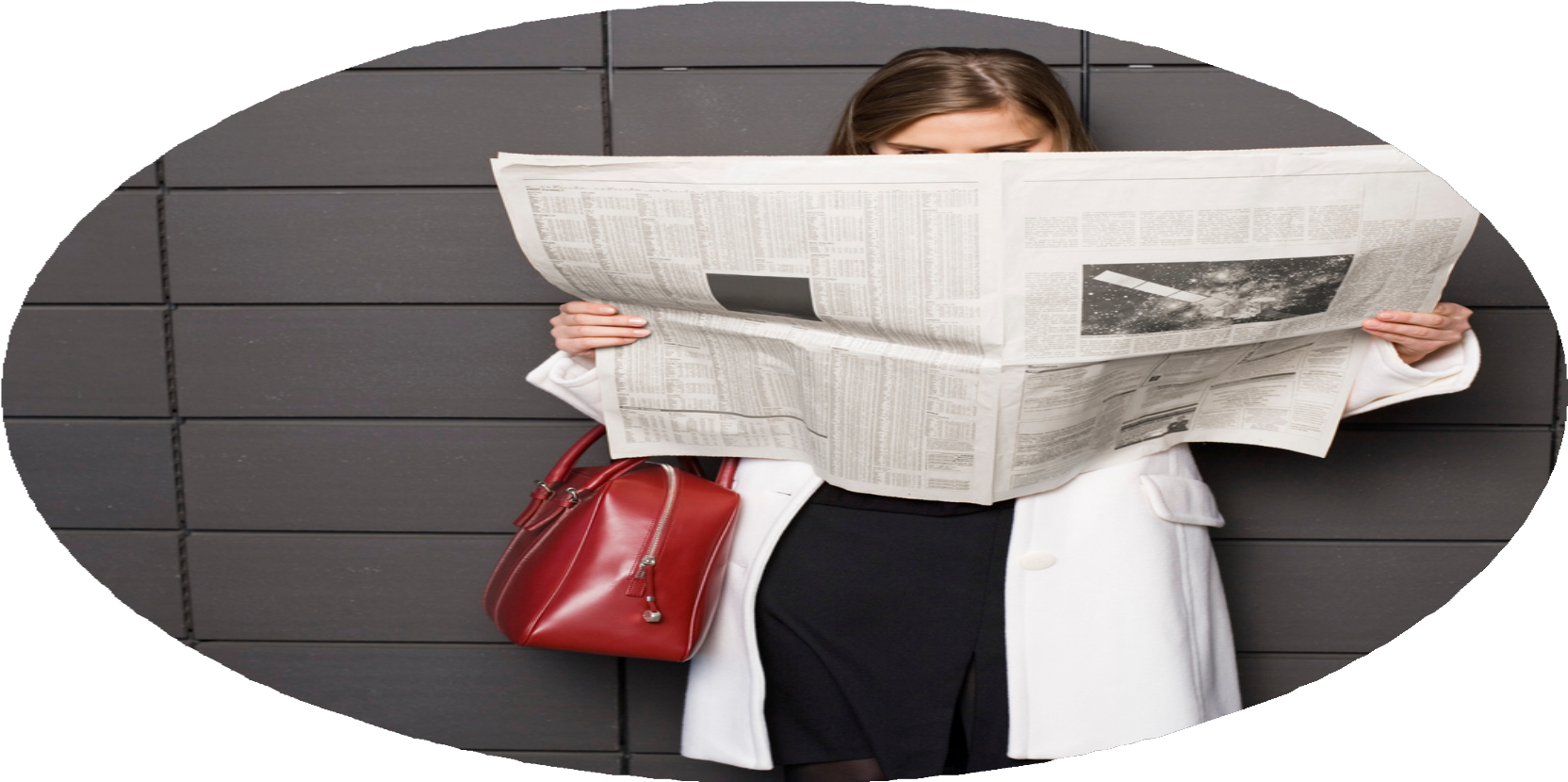 By Creafrench- Voici les introductions de quelques articles sur les médias et l’info.Retrouve le titre de chaque début d’article. Souligne aussi les mots-clés!- De quel mot s'agit-il?Le magazine qui paraît une fois par semaine.........................................................................................................................................Le journaliste qui se rend directement sur les lieux d’un évènement pour le couvrir.........................................................................................................................................L’article écrit par le rédacteur en chef du journal et qui traite d’un sujet d’actualité en donnant l’opinion de la rédaction.........................................................................................................................................La nouvelle qu’un journal, un journaliste publie en premier, avant les autres.........................................................................................................................................La personne qui écoute la radio.........................................................................................................................................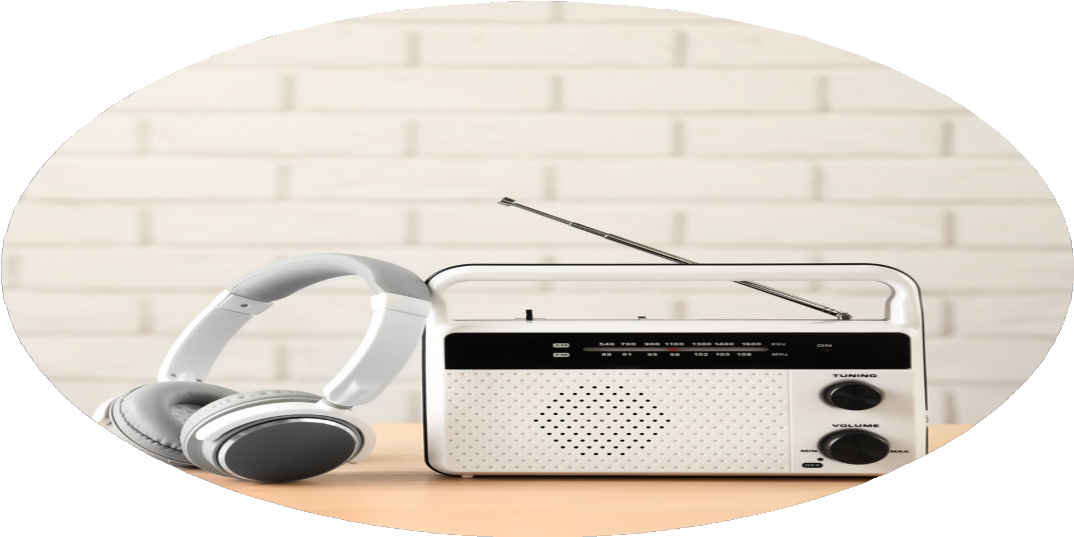 - Trouve le substantif dérivé du verbe et utilise-le ensuite dans une phrase logique. Suis l'exemple!illustrer - une illustration"Chaque mois, j’attends avec impatience la sortie du magazine Flow car les illustrations qui y sont intégrées rendent sa lecture vraiment agréable."lire..........................................................................................................................................................................................................................................................................................................rédiger..........................................................................................................................................................................................................................................................................................................publier..........................................................................................................................................................................................................................................................................................................interviewer..........................................................................................................................................................................................................................................................................................................s'abonner..........................................................................................................................................................................................................................................................................................................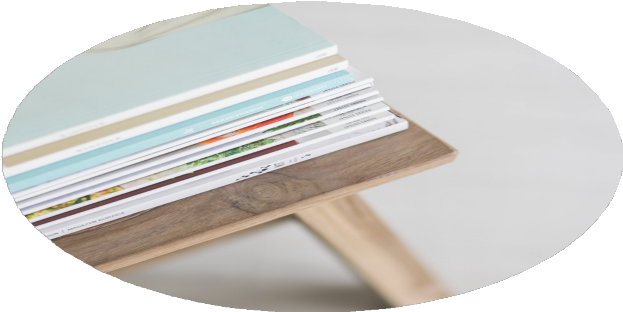 - Remplace les mots en gras par leur synonyme.Les journaux cherchent à publier les articles le plus rapidement possible après la diffusion de la dépêche.........................................................................................................................................Quand on consulte les sites des quotidiens nationaux, on espère trouver des infos fiables.........................................................................................................................................Souvent, les magazines choisissent des photos-choc pour illustrer leur première page.........................................................................................................................................J’adore le magazine « Le Vif » : il propose chaque semaine un dossier basé sur du journalisme d’investigation.........................................................................................................................................Par contre, la presse à sensation m’ennuie : qui veut savoir quelle voiture conduit Eden Hazard ou quelle robe portait Angèle ?........................................................................................................................................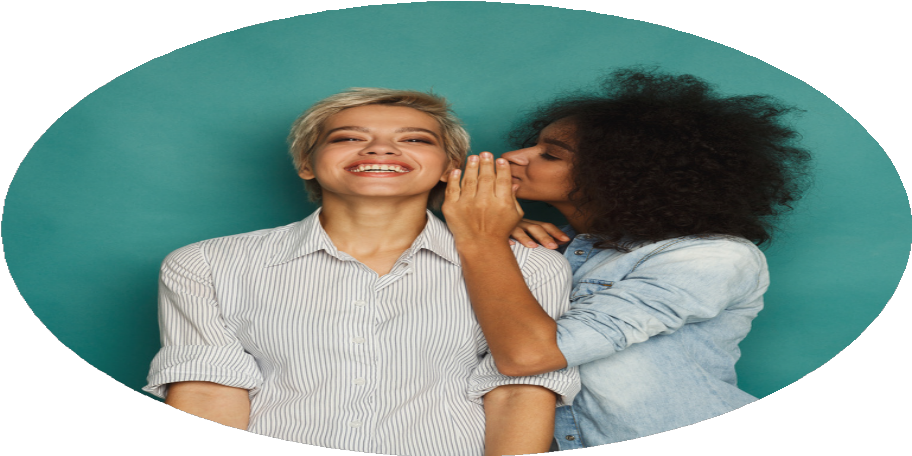 - Complète le tableau par le vocabulaire correspondant.Propose dans la mesure du possible plusieurs réponses.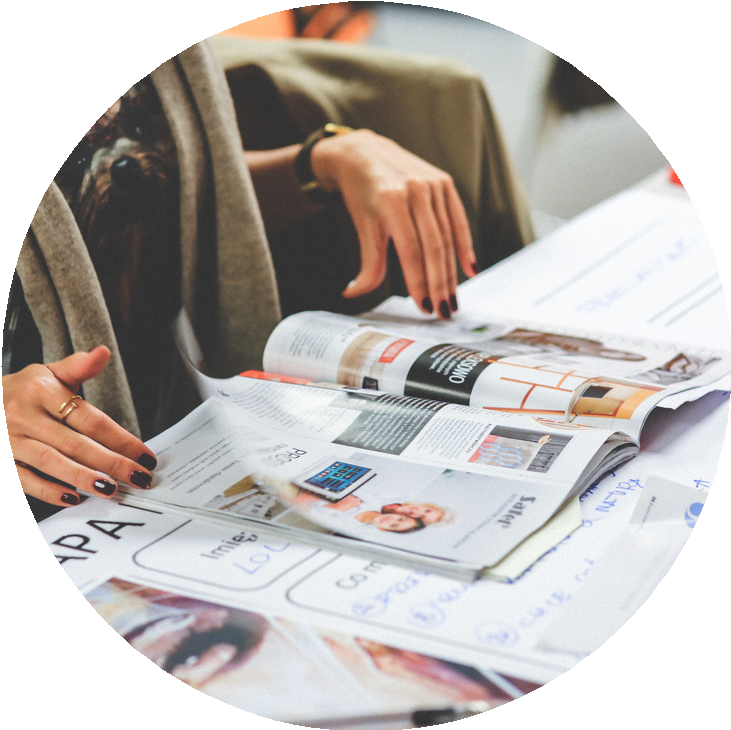 - Quelles informations peux-tu déduire de l’infographie en ligne sur le type de média utilisé pour s'informer ?Note au moins 5 phrases différentes.Varie la formulation et le vocabulaire utilisé.......................................................................................................................................................................................................................................................................................................................................................................................................................................................................................................................................................................................................................................................................................................................................................................................................................................................................................................................................................................................................................................................................................................................................................................................................................................................................................................................................................................................................................................................................................................................................................................................................................................................................................................................................................................................................................................................................................................................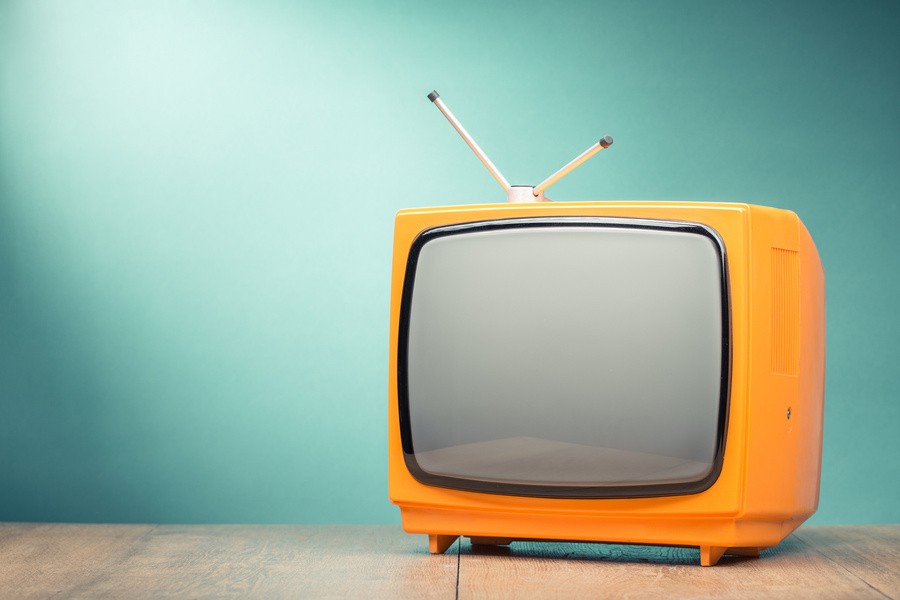 - Invente des phrases d’une dizaine de mots au moins en utilisant les mots donnés. Ajoute un connecteur au choix dans chaque phrase et souligne-le.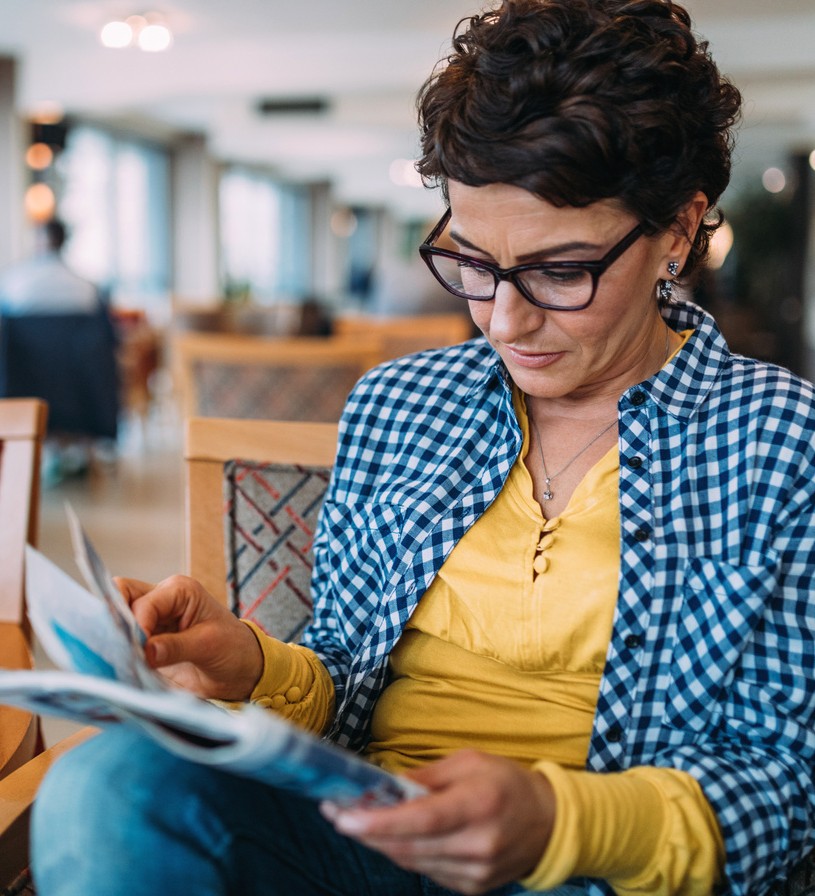 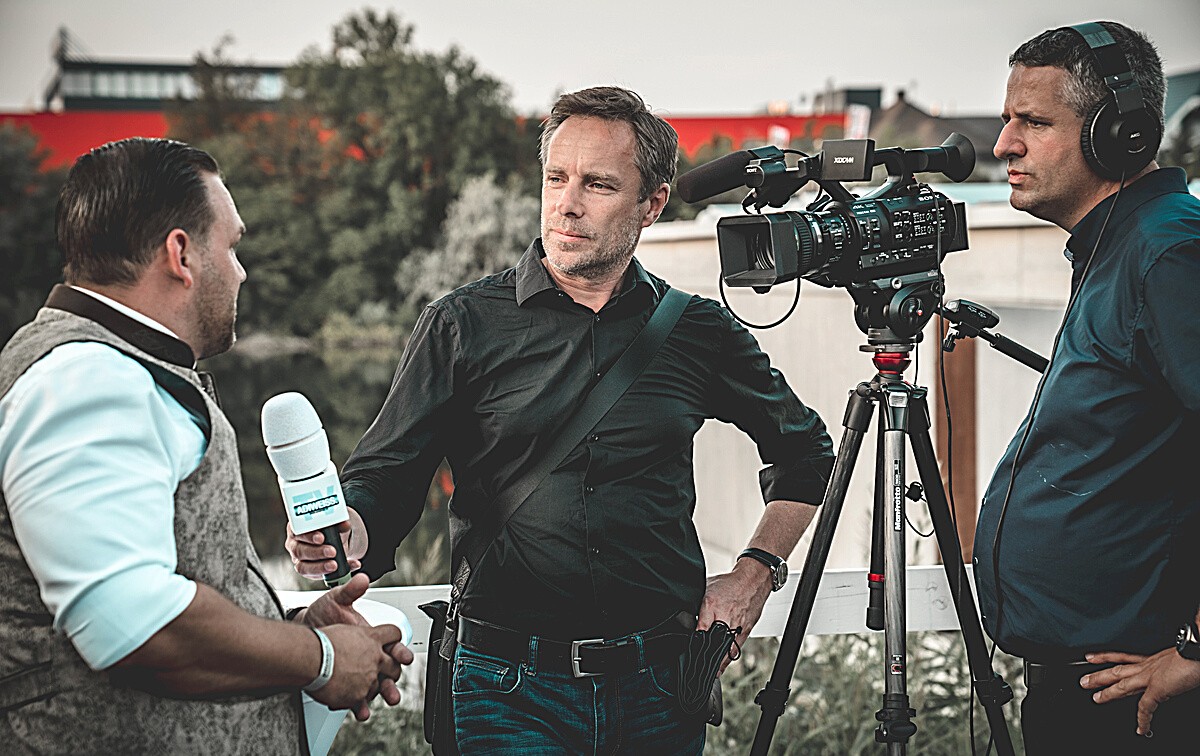 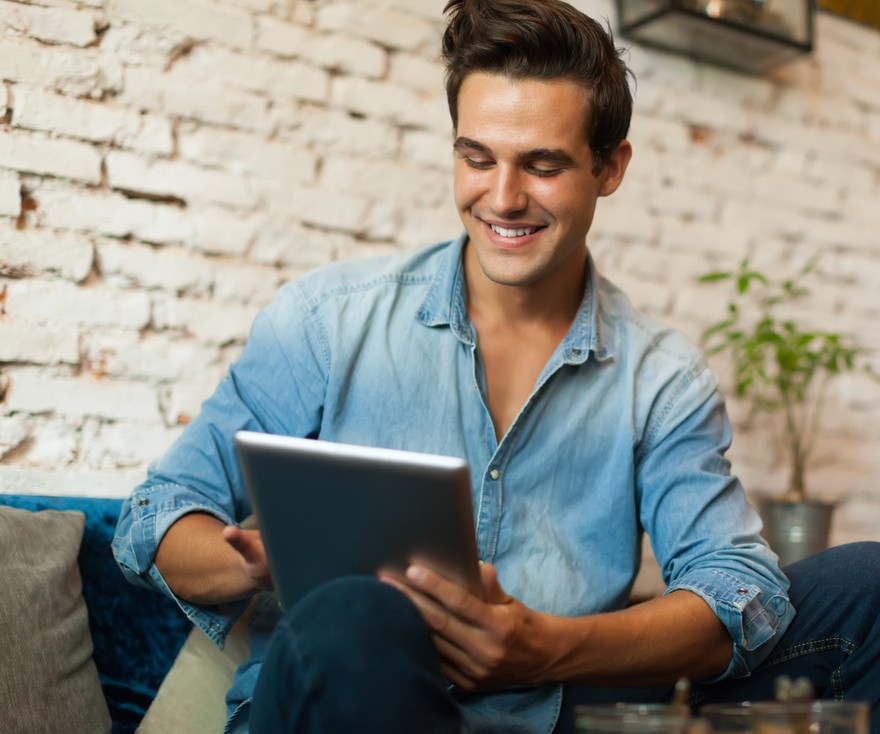 - Chasse l'intrus et explique ton choix.l’actualité – un kiosque – une revue – un mensuel........................................................................................................................................une radio – un journal parlé – un auditeur – un écouteur........................................................................................................................................couvrir un évènement – recouper ses sources – aller sur le terrain – légender une photo........................................................................................................................................Rédiger un article – publier un contenu – un titre accrocheur – feuilleter le journal........................................................................................................................................l’envoyé spécial – le reporter – le correspondant – le cameraman........................................................................................................................................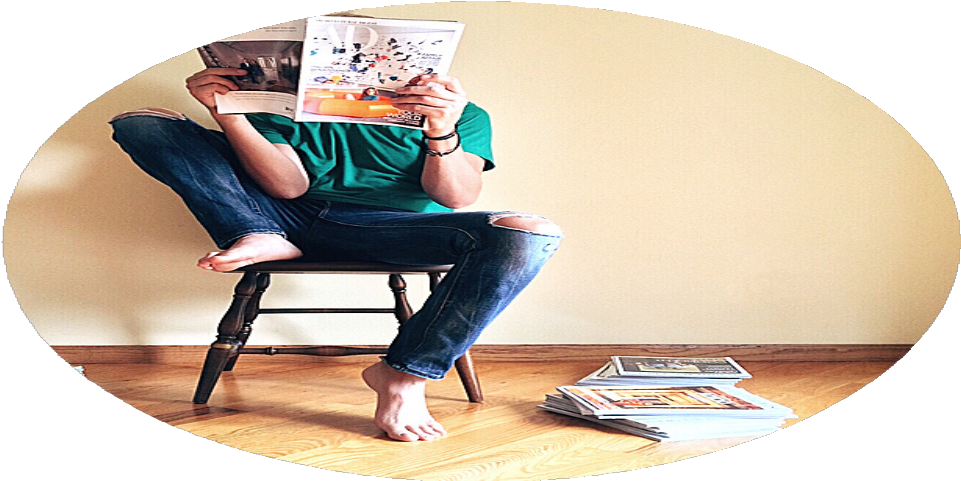 - Complète les extraits suivants avec les mots proposés.Adapte-les si nécessaire.Le Canard enchaîné se lance (enfin) au format ..................................... L'hebdomadaire satirique était le dernier journal national à ne pas offrir de version..................................... à ses ..................................... .JOURNAL - Il n’est jamais trop tard pour se mettre au goût du jour. Dans son numéro.	, Le Canard enchaîné a annoncé ce mercredi 18 novembre se lancerdans une version ..................................... de son journal. Grande nouvelle donc pour ses lecteurs puisque c’était le dernier journal national à ne pas proposer d’articles en ligne selon nos confrères d’Europe 1.Tous les grands journaux nationaux proposent depuis un certain temps des sites internetoù sont lisibles des articles en ligne souvent en complément de leur version papier. De son côté, Le canard enchaîné proposait jusqu’alors seulement	de ses journauxphysiques ainsi que leur accès en format pdf. (…)Ainsi, différentes formules de	seront également proposées. Du.	qui devrait également améliorer sa stratégie sur les réseaux sociaux. Eneffet, sa visibilité sur ces derniers consiste essentiellement à la publication de tweets présentant.	du journal jusqu’à maintenant.(huffingtonpost.fr,18/11/20)12345...............